ENTRY METHOD: First ReceivedEntries will be taken between December 1, 2020, 8:00 AM (Central Standard Time-CST)at For Your K9, 706 N. Industrial Dr., Elmhurst, IL 60126-1626. The Closing Date will be December 22nd, 2020, 5:00 PM (CST).PREMIUM LIST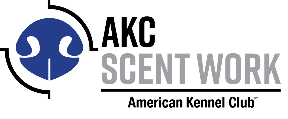 Greater Chicago Area Scent Work Association(Licensed by the American Kennel Club)2 AKC Temperament Test Events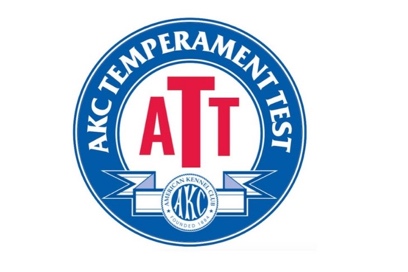 December 28, 2020 Event #2020729313December 28, 2020 Event #2020729314____________________________________________________________________                               Held at:For Your K9706 N. Industrial Dr. Elmhurst, IL 60126-1626 Trial Hours:10 am to 2 pm & 6pm-9pmTeams will be assigned running times after closing. Judges:Arlyn Sigeti, Judge #18941 – Event #2020729313Kathy Baureis, Judge #106438 - Event #2020729314Testing DetailsRepeating a Test Item: Dogs may not repeat test items in thesecategories: Social, Auditory, Visual and Unexpected Stimulus. Dogsmay attempt test items a total of 3 times for the Tactile andProprioceptive categories. Scores are adjusted accordingly when testitems are repeated. Retesting: If a dog does not pass the ATT, itmay take the test again as soon as the handler feels the dog isready. If there are two tests on the same day (e.g., morning andafternoon) and the dog does not pass the morning test, it mayretest in the afternoon.AKC Temperament Test Title: If a dog passes the ATT on twooccasions, under two different evaluators, the owner may apply for theAKC Temperament Test (ATT) suffix title by going online;www.akc.org/akctemptest and submitting the ATT title application alongwith the Evaluator Score Sheets (one from each of the two requiredtests) and the required title application fee. Upon verification, the ATTtitle will be applied to the dog’s record and will appear on the dog’s AKCtitle record. The title certificate will be mailed to the dog’s primaryowner of record.TEST STATIONS• SOCIAL Computer bag, chair in bag on arm, large purse, etc.• AUDITORY Large plastic bottle (1-gallon milk jug), coins Handheldvacuum cleaner Whistle Bike horn• VISUAL Umbrella Roller bag, wagon, crate dolly or cooler onwheels Streamers Hand towel• TACTILE Wire grate (ex-pen) Plastic tarp Plastic lattice 8 Memoryfoam Peg board Air mattress• PROPRIOCEPTIVE (motion) PVC ladder or low bars/hurdlesHoops (8) Low teeter Low platform• UNEXPECTED STIMULUS Large box Large stuffed animal ordoll Folding chair or collapsible chair in bag Walker, wheelchair, orcrutches Selection of unusual clothing (e.g., raincoat, hats, large                   CERTIFICATION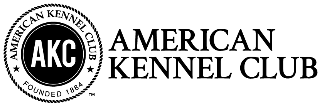 Permission is granted by the American Kennel Club for the holdingof this event under American Kennel Club rules and regulations.Gina DiNardo, SecretaryOfficers of the greater chicago area scent work associationPresident ………………………………………………………………….…...NANCY REYESVice President …………………………………………………………..…MELANIE HERBSTSecretary……………………………………………………………………...AMY WUKOTICH3716 N. Oketo Ave., Chicago, IL 60634Treasurer………………………………………………………………………NOEL DAGLEYDirector…………………………………………………………………………ERIN REZMEREvent CommitteeNancy Reyes, Melanie Herbst, Noel Dagley, Jill SnyderVeterinarian on CallElmhurst Animal Care Center850 S. Riverside Dr., Elmhurst, IL 60126Phone: (630) 530-1900Emergency line: (630) 337-3070Emergency Services Loyola University Medical Center2160 S 1st Ave, Maywood, IL 60153Phone: (708) 216-9000Dog Eligible to EnterThis trial is open to all dogs SIX (6) months of age or older that are registered with the American Kennel Club or that have AKC Limited Registration, Purebred Alternative Listing/Indefinite Listing Privileges (PAL/ILP), an AKC Canine Partners listing number or approved Foundation Stock Service (FSS) breeds are eligible to participate. Dogs with a Purebred Alternative Listing/Indefinite Listing Privileges (PAL/ILP) or an AKC Canine Partners listing number must be spayed or neutered in order to compete. Wherever the word “dog” is used in these regulations it includes both sexes.Dogs with physical challenges (including amputees) are eligible to participate provided that, in the opinion of the judge, the dog displays no sign of physical discomfort and can safely complete the search. Deaf and blind dogs are allowed to enter. Females in season may not participate, aggressive dogs, or dogs suffering from an injury, or illness which may affect the dog’s physical or mental performance may not participate. No dog shall compete if it is sutured, bandaged, or has any visible wounds. Entry Fees per dayEach entry ……………………………………………………………$25Mail entry forms and fees to:Noel Dagley706 N. Industrial DriveElmhurst, IL 60126Email: noel@foryourk9.com847-671-6844Please make checks payable to the Greater Chicago Area Scent Work Association. Or ENTER ONLINEIllegible entries will not be processed and will be returned to the exhibitor. Returned checks do not constitute a valid entry and the Trial Secretary will add a $25.00 collection fee to the amount of each returned checkAdditional Site InformationTrial Site. It is not appropriate to visit the trial location prior to the trial date. Many search locations are real-life environments and such visits may risk the host losing the opportunity to use the location in the future.There will be no spectator area due to COVID.Crating will be outside.Exhibitors are responsible for cleaning up after their dog(s). Any exhibitor failing to do so may be excused without benefit of refund if the Event Committee deems the exhibitor to be in violation of this requirement. Cleaning supplies and disposal sites will be available at various locations around the show grounds.Ribbons, Awards, and PrizesPRIZES AND AWARDS QUALIFYING ..................................................... Green RibbonNOTICE TO EXHIBITORSSAFETY, BEHAVIOR and LIABILITYThe safety of the dog is our primary concern. By entering this trial, exhibitors acknowledge that they are familiar with the rules and regulations of this sport, and that their dogs are familiar with and able to perform all searches safely. It is expressly understood that exhibitors alone are responsible for the behavior of their dogs and/or children. Any exhibitor whose dogs and/or children create an unnecessary disturbance or repeatedly engage in unsafe or disruptive behavior may, at the discretion of the trial committee, be asked to leave the show site. In such case, no refund of any fees paid will be made. The Greater Chicago Scent Work Association and its agents, employees, etc., will assume no responsibilities for any loss, damage or injury sustained by exhibitors or handlers, or to any of their dogs or property and further assumes no responsibility for injury to children. The Greater Chicago Scent Work Association reserves the right to decline entries for cause and may remove any dog on account of aggression. No one shall have any recourse or claim against the Greater Chicago Scent Work Association or any official thereof.   Collars, Leashes and Harnesses. During searches, dogs must wear a properly fitted collar or harness approved by the judge. Leashes may be of any length and/or retractable. The leash should be made of plain, pliable material.All dogs must be on leash at all times, and retractable leashes may not be used when on trial grounds (except during judged searches). Dogs must enter and exit the search area with the leash attached to the collar or harness, including when waiting in the search area before and after the search. An off-leash option may be offered at the discretion of the judge, only if the area is completely enclosed.       REFUNDSNo entry fee will be refunded if the trial cannot open or be completed by reason of riots, civil disturbances, fire, an act of God, public emergency, act of a public enemy, or any other cause beyond the control of the organizing committee. No entry fee will be refunded in the event a dog is absent, disqualified, excused, or barred from competition by the action of the Trial Committee. Dogs pulled after closing because of injury or other medical condition are not eligible for a refund. Bitches in season will be refunded the full entry fee. Notification in writing must be given to the trial secretary no later than one half hour prior to the start of the first class of the day of the trial.        RINGSIDEJudges are not required to wait for dogs. The Owner of each dog is solely responsible for having it ready at the search area when it is to be judged.  The Club has no responsibility to provide service through a public address system or stewards or runners for the purpose of calling or locating dogs that are not brought into the ring when required.EXHIBITOR CHECK-IN: At check-in you will receive your armband number. Once the time and location for check-in is determined all exhibitors will be notified by email. Exhibitors MUST check-in EACH day they are entered.Claims will be arbitrated as set forth on the Official AKC Entry Form for this event. Directions to the Trial SiteDirections to Trial Site:From the south/east take Interstate I290 West, exit York Rd., make a left on York Rd. to Industrial Dr., make a left on Industrial Dr.From the north/west take Interstate I290 East, exit Lake St. to York Rd., make a right to Industrial Dr. MAP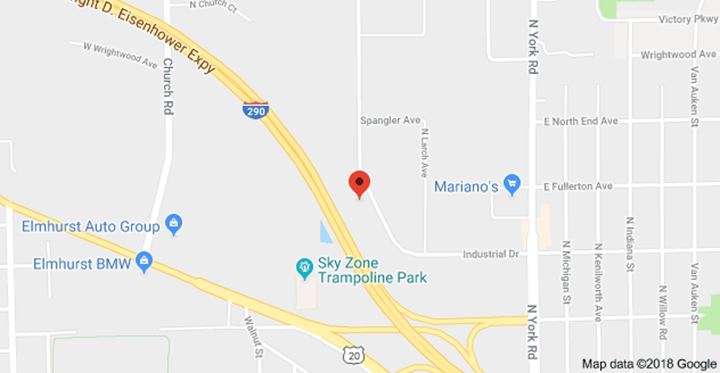   AKC Official Entry Form—Chicago Area Scent Work AssociationEntry fees: $25 per trial  Make checks payable to the Greater Chicago Area Scent Work AssocMail to: Noel Dagley 706 N. Industrial Drive Elmhurst, IL 60126Fields marked in blue are REQUIRED. Fields marked in gray must be completed if the information is known. ***Be sure to read the Agreement and sign***AKC Rules, Regulations, Policies and Guidelines are available on the American Kennel Club Web site, www.akc.orgAGREEMENTSIGN HERE X:_____________________________________________________Phone #:  _______________________Email: ____________________________In case of Emergency – Name_________________ Phone #: ________________Trial ChairpersonTrial SecretaryNANCY REYESc/o For Your K9706 N. Industrial Dr., Elmhurst, IL 60126-1626nancy@foryourk9.com 847 671 6844NOEL DAGLEY706 N. Industrial DriveElmhurst, IL 60126-1626Email: noel@foryourk9.com847-671-6844# of classes entered:____________________________________X $ 25 =X $ 25 =X $ 25 =$ _____________$ _____________$ _____________$ _____________       Total due       Total due       Total due       Total due       Total dueAKC Registered NameAKC Registered NameAKC Registered NameAKC Registered NameAKC Registered NameAKC Registered NameAKC Registered NameAKC Registered NameAKC Registered NameRegistration Number AKC/PAL/ILP/CP    Foreign Registration Number AKC/PAL/ILP/CP    Foreign Registration Number AKC/PAL/ILP/CP    Foreign Registration Number AKC/PAL/ILP/CP    Foreign Call nameCall nameCall nameDate of birthDate of birthDate of birthDate of birthDate of birthSexSexSexSexSexBreedBreedBreedBreedBreedBreedBreedBreedVarietyVarietyVarietyVarietyVarietyBreederBreederBreederBreederBreederBreederBreederBreederBreederBreederBreederBreederBreederSireSireSireSireSireSireSireSireSireSireSireSireSireDamDamDamDamDamDamDamDamDamDamDamDamDamOwnerOwnerOwnerOwnerOwnerOwnerOwnerOwnerOwnerOwnerOwnerOwnerOwnerOwner’s AddressOwner’s AddressOwner’s AddressOwner’s AddressOwner’s AddressOwner’s AddressOwner’s AddressOwner’s AddressOwner’s AddressOwner’s AddressOwner’s AddressOwner’s AddressOwner’s AddressCityCityCityCityCityStateStateStateStateStateZipZipZipTelephoneTelephoneTelephoneEmailEmailEmailEmailEmailEmailEmailEmailEmailEmailHandler name (if different from owner):Handler name (if different from owner):Handler name (if different from owner):Handler name (if different from owner):Handler name (if different from owner):Handler name (if different from owner):Junior Handler # (if applicable):Junior Handler # (if applicable):Junior Handler # (if applicable):Junior Handler # (if applicable):Junior Handler # (if applicable):Junior Handler # (if applicable):Junior Handler # (if applicable): AKC Rules, Regulations, Policies and Guidelines are available on the American Kennel Club website: www.akc.org AGREEMENT I certify that I am the actual owner of the dog, or that I am the duly authorized agent of the actual owner whose name I have entered above. In consideration of the acceptance of this entry, I (we) agree to abide by the rules and regulations of TheAmerican Kennel Club in effect at the time of this event, and any additional rules and regulations appearing in the premium list of this event and entry form and any decision made in accord with them. I (we) agree that the club holding this event has the right to refuse this entry for cause which the club shall deem suffi I (we) certify and represent that the dog entered is not a hazard to persons or other dogs. In consideration of the acceptance of this entry and of the holding of this event and of the opportunity to have the dog judged and to win prizes, ribbons, or trophies, I (we) agree to hold theAKC, the event-giving club, their members, directors, governors, offi agents, superintendents or event secretary and the owner and/or lessor of the premises and any provider of services that are necessary to hold this event and any employees or volunteers of the aforementioned parties, and anyAKC approved judge, judging at this event, harmless from any claim for loss or injury which may be alleged to have been caused directly or indirectly to any person or thing by the act of this dog while in or about the event premises or grounds or near any entrance thereto, and I (we) personally assume all responsibility and liability for any such claim; and I (we) further agree to hold the aforementioned parties harmless from any claim for loss, injury or damage to this dog.Additionally, I (we) hereby assume the sole responsibility for and agree to indemnify, defend and save the aforementioned parties harmless from any and all loss and expense (including legal fees) by reason of the liability imposed by law upon any of the aforementioned parties for damage because of bodily injuries, including death at any time resulting therefrom, sustained by any person or persons, including myself (ourselves), or on account of damage to property, arising out of or in consequence of my (our) participation in this event, however such, injuries, death or property damage may be caused, and whether or not the same may have been caused or may be alleged to have been caused by the negligence of the aforementioned parties or any of their employees, agents, or any other person. I (we) agree that the deter- mination of whether the injury is serious shall be made by the event veterinarian and is binding on me (us). I (WE) AGREE THAT ANY CAUSE OF ACTION, CONTROVERSY OR CLAIM ARISING OUT OF OR RELATED TO THE ENTRY, EXHIBITION OR ATTENDANCE AT THE EVENT BETWEEN THE AKC AND THE EVENT-GIVING CLUB (UNLESS OTHERWISE STATED IN THIS PREMIUM LIST) AND MYSELF (OURSELVES) OR AS TO THE CONSTRUCTION, INTERPRETATION AND EFFECT OF THIS AGREEMENT SHALL BE SETTLED BY ARBITRATION PURSU- ANT TO THE APPLICABLE RULES OF THE AMERICAN ARBITRATION ASSOCIATION. HOWEVER, PRIOR TO ARBITRATION ALL APPLICABLE AKC BYLAWS, RULES, REGULATIONS AND PROCEDURES MUST FIRST BE FOLLOWED AS SET FORTH IN THE AKC CHARTER AND BYLAWS, RULES, REGULATIONS, PUBLISHED POLICIES AND GUIDELINES. 